Western Australia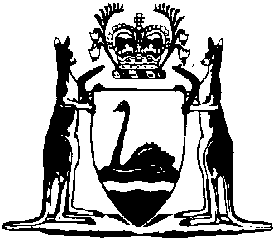 Reserves Act 2023Western AustraliaReserves Act 2023Contents1.	Short title	22.	Commencement	23.	Act binds Crown	24.	Terms used	25.	Registrar of Titles to take certain measures	36.	Excision of area from class A reserves	37.	Amendment to Reserve 48470	48.	Amendment to class A Reserve 24591	49.	Amendment to class A Reserve 39820	5Defined termsWestern AustraliaReserves Act 2023No. 28 of 2023An Act — to excise certain areas of land from class A reserves; andto amend the classification of certain reserved land; andto amend the purpose of certain reserved land.[Assented to 28 November 2023]The Parliament of Western Australia enacts as follows:1.	Short title		This is the Reserves Act 2023.2.	Commencement		This Act comes into operation as follows — 	(a)	sections 1 and 2 — on the day on which this Act receives the Royal Assent;	(b)	the rest of the Act — on a day fixed by proclamation, and different days may be fixed for different provisions.3.	Act binds Crown		This Act binds the Crown in right of Western Australia and, so far as the legislative power of the Parliament permits, the Crown in all its other capacities.4.	Terms used		In this Act — 	Authority means the Western Australian Land Information Authority established by the Land Information Authority Act 2006 section 5(1);	class A reserve has the meaning given in the Land Administration Act 1997 section 3(1);	Deposited Plan, followed by a number, means the deposited plan of that number — 	(a)	lodged with the Authority; and	(b)	approved by an authorised land officer as defined in the Land Administration Act 1997 section 3(1);	lot has the meaning given in the Land Administration Act 1997 section 3A;	national park has the meaning given in the Conservation and Land Management Act 1984 section 3;	Registrar of Titles means the Registrar of Titles referred to in the Transfer of Land Act 1893 section 7.5.	Registrar of Titles to take certain measures	(1)	The Registrar of Titles must take any necessary measures to register the amendments effected by this Act. 	(2)	For the purposes of subsection (1), this Act may be treated as if it were an order under the Land Administration Act 1997.6.	Excision of area from class A reserves		A class A reserve specified in column 1 of the Table is amended by excising the lot specified in column 2. Table7.	Amendment to Reserve 48470	(1)	Reserve 48470 is amended by excising the lots on Deposited Plan 420726 specified in the Table.Table	(2)	Immediately after the lots specified in the Table are excised under subsection (1), those lots are — 	(a)	reserved under the Land Administration Act 1997 Part 4 for the purpose of a national park; and	(b)	classified under that Act as a class A reserve.8.	Amendment to class A Reserve 24591	(1)	In this section — 	Lot 1648 on Plan 6688 means the land comprised in Certificate of Title Volume LR3010 Folio 301.	(2)	Class A Reserve 24591, comprising Lot 1648 on Plan 6688 reserved for the purpose of Recreation, is cancelled. 	(3)	Lot 1648 on Plan 6688 is reserved under the Land Administration Act 1997 Part 4 for the purpose of Yamatji social, cultural and/or economic benefit (as provided for in the Yamatji Nation Indigenous Land Use Agreement Schedule 11 Annexure A Part A - Category 1 Land item 40).9.	Amendment to class A Reserve 39820		The purpose for which class A Reserve 39820, comprising Lot 1829 on Deposited Plan 91614, is reserved under the Land Administration Act 1997 Part 4 is changed from “Conservation Park and the agreement defined in Section 2 of the Alumina Refinery Agreement Act 1961” to a national park.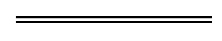 Defined terms[This is a list of terms defined and the provisions where they are defined.  The list is not part of the law.]Defined term	Provision(s)Authority	4class A reserve	4Deposited Plan	4lot	4Lot 1648 on Plan 6688	8(1)national park	4Registrar of Titles	4Column 1Class A reserveColumn 2Excised land (by lot number and Deposited Plan)Reserve 27575Lot 600 on Deposited Plan 417115 Reserve 33581Lot 8010 on Deposited Plan 69110Reserve 49730Lot 372 on Deposited Plan 418235Reserve 10003Lot 350 on Deposited Plan 417644Lot 702Lot 703Lot 710Lot 712Lot 713Lot 715Lot 716Lot 721Lot 723